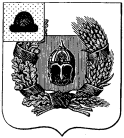 Совет депутатов Александро-Невского городского поселения Александро-Невского муниципального районаРязанской областиР Е Ш Е Н И Е от 05 сентября 2022 года                 р. п. Александро-Невский                                          № 46О досрочном прекращении полномочий Главы администрации муниципального образования – Александро-Невское городское поселение Александро-Невского муниципального района Рязанской областиВ соответствии с пунктом 2 части 10 статьи 37 Федерального закона от 06.10.2003 № 131-ФЗ «Об общих принципах организации местного самоуправления в Российской Федерации», Уставом муниципального образования –  Александро-Невское городское поселение Александро-Невского муниципального района Рязанской области, рассмотрев заявление Главы администрации Александро-Невского городского поселения                        А.Н. Николаевой от 31.08.2022 года о досрочном прекращении полномочий в связи с отставкой по собственному желанию, Совет депутатов Александро-Невского городского поселения РЕШИЛ:1. Прекратить досрочно полномочия Главы администрации Александро-Невского городского поселения Александро-Невского района Рязанской области Александры Николаевны Николаевой в связи с отставкой по собственному желанию 06 сентября 2022 года.2. Расторгнуть 06 сентября 2022 года контракт с Главой администрации Александро-Невского городского поселения Александро-Невского района Рязанской области А.Н. Николаевой от 02 декабря 2021 года.3. Администрации муниципального образования – Александро-Невское городское поселение произвести окончательный расчет с А.Н. Николаевой.4. Настоящее решение вступает в силу со дня его подписания и подлежит опубликованию в Информационном бюллетене и на официальном сайте администрации Александро-Невского городского поселения Александро-Невского района Рязанской области в сети «Интернет».5. Контроль за исполнением настоящего решения оставляю за собой.Глава Александро-Невского городскогопоселения, председатель Совета депутатовАлександро-Невского городского поселения                                 Г.Е. Шанин